MICROBIOLOGY TEST CATALOGUERefer to Provincial Microbiology User’s Manual PPHLN – M0008-02 for instructions and tests not found in this manual.provincial-microbiology-users-manual.pdfSPECIMEN COLLECTION AND TRANSPORTINTRODUCTIONThis guide to specimen collection and transport provides information on the appropriate collection and handling of optimal specimens to ensure the best chance of detection of organisms causing infection. It is hoped this manual will be able to provide advice to give guidance in most circumstances. If a laboratory user has a question that remains unanswered after consulting the manual, a laboratory staff member or Microbiologist should be contacted.Specimens often contain potentially infectious micro-organisms: consequently, it is essential that routine precautions be followed. All specimens should be considered hazardous, not only for the micro-organisms that are suspected of being present, but also for other infectious agents that are present at low prevalence in the population. As carriage of these infectious agents is often not known either to the patient or to the physician or health care worker, the best defense against infection is to assume that the specimens are infectious and to take precautions accordingly. GENERAL GUIDELINESSpecimens are collected to provide information about organisms that are causing infection. While these organisms can be part of the normal flora, it is important to ensure that normal flora is excluded from the specimen as much as possible. Pathogens may be a small component of the organisms contained within a specimen collected from a site that possesses a normal flora. Use of transport medium, and refrigeration when transportation to the laboratory is required can be important to preserve the viability of organisms to allow their detection.When infection is caused by a complex flora, cultures may only detect a subset of the organisms present. Extensive workup of isolates in these circumstances is often not helpful as results are delayed and do not reflect the range of organisms present. These specimens are reported reflecting the type of flora present. Treatment is best chosen empirically.Specimens should be collected before starting antimicrobial agents wherever possible, without compromising careWhen specimens are collected, it is important that the external surface of the specimen container and the requisition are not contaminated. Leaking specimens or specimens with evidence of external contamination will usually result in rejection of the specimen by the laboratory.As soon as the specimen is collected and the container appropriately labelled, the specimen container should be placed in a plastic specimen bag. The requisition should be completed and placed in the side pouch separate from the specimen container. The requisition should not be placed in the same part of the bag as the specimen.NOTE:Use appropriate specimen collection material. Sterile collection material and aseptic technique must be used for collection of specimens using invasive procedures.For specimens from non-sterile sites, attempt to collect the specimen with as little contamination from the surrounding normal flora as possible. PPHLN: Provincial Microbiology User’s Manual - 2017PPHLN-M0008-029If a specimen is to be collected through intact skin, the skin should be disinfected thoroughly, allowing several minutes for the disinfectant to have effect. Examples of skin disinfectants include 70% alcohol, iodine solution, povidone-iodine, chlorhexidine, etc. If tincture of iodine is used, remove with 70% ethanol after procedure to prevent burning.An adequate amount of specimen should be collected. As a general rule, more is better than less. For example, a tube or urine container with 10 ml of pus is a better specimen than a swab. Small amountsof specimen are subject to drying, becoming aerobic, and other forms of deterioration, whereas larger volumes minimize the risk of false negative results.SPECIMEN IDENTIFICATION AND INFORMATIONThe specimen should be collected in the standard containers available through hospital stores. These containers are selected to have low failure rates and may be selected to be compatible with instruments. Both the specimen container and the requisition must be labelled with two means of identification. Legal name and a government issued number are accepted. Date of birth is not acceptable as an identifier. This is an accreditation requirement. The date and time of collection must be indicated also. The specimen source should be clearly and completely indicated to ensure that the appropriate processing takes place. For example, a "swab of the hip" taken in the OR from the joint would be processed/interpreted quite differently from a superficial swab of a hip ulcer.When specific diagnoses are being considered, they may have a bearing on the processing of the specimen; these diagnoses should be indicated in the clinical detail section on the requisition to ensure that the specific questions can be answered. This is particularly important if the suspect organism is unusual or requires extraordinary processing.Pertinent historical data (e.g. travel, association with a known outbreak, immunosuppression, or underlying disease) should be indicated in the clinical detail section of the requisition. For example, travel history is important in detection of species of organism that are not locally endemic. SPECIMEN TRANSPORT – GENERAL GUIDELINESSpecimens should be transported to the laboratory as quickly as possible.Specimens that cannot be transported rapidly should be refrigerated, with the following exceptions: Blood cultures should be held at room temperature.CSF cultures should be held at room temperature (meningococci are susceptible to cold). PPHLN: Provincial Microbiology User’s Manual Skin scrapings should be kept at room temperature as dermatophytes are cold sensitive.Stool cultures for bacteriology should be mixed with enteric transport medium (Carey-Blair Enteric Transport medium) and kept refrigerated.Stool for parasitology should be placed in a sterile container without any preservative and kept refrigerated. If patient has travelled out of country stool should be mixed with parasite transport medium (SAF) and kept at room temperature.Stool for virology or cytotoxicity (C.Diff) should be placed in a sterile container without any preservative. Store specimen refrigerated prior to transport on ice pack.Swabs should be transported to the laboratory in Amies Transport Medium.For anaerobic culture, as much fluid or pus as possible (up to 50ml) should be collected and sent without delay in a dry sterile container. (Swabs with Amies Transport Medium is also acceptable)NOTE:Do not send specimens in syringes for culture. There are difficulties with maintenance of anaerobic conditions in plastic syringes. Recapping of needles is not recommended because of the risk of needle stick injury. If the volume of the specimen is very low, non-bacteriostatic saline (preservative free) may be drawn up and used to flush the syringe into a sterile container.Abscess CultureMnemonic                            ABSCSpecimen                              SwabCollection Tube                    Amies Swab,Special Instructions             Specify Site, this includes dental abscess and Bartholin cyst specimensStability                                 48 hours 2-8oCAFB (TB) CultureMnemonic                            AFBC     Specimen                              Sputum or Bronch WashCollection Tube                    sterile C/S container Special Instructions                  For blood culture for AFB see Blood Culture Mycobacteria/TStability                                       2-80CAspirate CultureMnemonic                            ASPCSpecimen                              Collection Tube                    Sterile C/S ContainerSpecial Instructions             Specify SiteStability                                 48 hours at 2 to 8˚C Body Fluid CultureMnemonic                            BFC (Gallbladder Fluid-order as MISC)Specimen                              Collection Tube                    Sterile C/S Container add heparin and indicate additionSpecial Instructions             Includes gram stain, Stability                                 48 hours at 2 to 8˚CBlood Culture AerobicMnemonic                            BLDAER (Change Count to 1 in LIS if only one blood culture ordered, LIS                                                defaults to 2)  Specimen                              Add 5-10 ml of venous blood per adult bottle and 1-4 ml per pediatric bottle                                                for pediatric patients. Do Not over fill culture bottles.              Collection Tube                   Appropriate Blood Culture bottle.              Special Instructions            Discard first 1 mL of blood in a discard tube to avoid skin contamination of the                                                blood culture.   Change Count to 1 in LIS if only one blood culture ordered, LIS                                                defaults to 2.   Stability                                   Deliver to lab ASAP at Room TempBlood Culture (use if aerobic and anaerobic blood cultures requested by Physician)Mnemonic                            BLDAER and BLDANA (Change Count to 1 in LIS if only one blood culture                                                ordered, LIS defaults to 2)  Specimen                             Add 5-10 ml of venous blood per adult bottle and 1-4 ml per pediatric bottle                                                for pediatric patients. Do Not over fill culture bottles.              Collection Tube                   Appropriate Blood Culture bottle.              Special Instructions            Discard first 1 mL of blood in a discard tube to avoid skin contamination of the                                                blood culture.                  Stability                                   Deliver to lab ASAP at Room TempBlood Culture Mycobacteria/TBMnemonic                           BLTBSpecimen                             Add 3-5 ml of venous blood per adult bottle and 1-4 ml per pediatric bottle for                                                pediatric patients. Do Not over fill culture bottles.              Collection Tube                   Appropriate Blood Culture bottle must be obtained from QEII prior to                                                collection.              Special Instructions            Discard first 1 mL of blood in a discard tube to avoid skin contamination of the                                                blood culture.                 Stability                                   Deliver to lab ASAP at Room TempBone Culture (aerobic and anaerobic)Mnemonic                            BONCSpecimen                              Collection Tube                    Sterile C/S ContainerSpecial Instructions             Deliver to lab without delay at Room Temp        Clostridium difficile (Stool) (C.diff)Mnemonic                            CDIFSpecimen                              Stool, liquid (not formed)Collection Tube                    Sterile C/S Container            Stability                                 24 hours at 2-8oC Chlamydia/GCMnemonic                           CHLGCPCR or UCHLGCPCRSpecimen                             Aptima Swab (female) Vaginal or Urine (male)Collection Tube                   Apitma swab (female) or Sterile C/S container (male)Special Instructions            The preferred specimen for women remains a vaginal swab. Urine is the                                                preferred specimen for male (first 20mL voided, patient must not have                                                urinated in the past 2 hrs).   Stability        		   Aptima swab 60 days at Room Temperature, refrigerate urineCOVID                    Special Instructions       See COVID in Lab section of this manual as test is ordered in the LAB Module in LIS.     CSF CultureMnemonic                            CSFCSpecimen                              CSF Collection Tube                   CSF Collection Tube # 3 Special Instructions            Deliver to lab ASAP   Ear CultureMnemonic                            EARCSpecimen                              SwabCollection Tube                    Amies Swab         Stability                                 48 hours at 2-8oCEye CultureMnemonic                            EYECSpecimen                              SwabCollection Tube                    Amies Swab            Stability                                 48 hours at 2-8oCFungal Culture DermatophytesMnemonic                            FUCDSpecimen                              ScrapingsCollection Tube                    Kit available from lab, dark paper.Special Instructions             See Provincial Microbiology user’s manual.Fungal Culture SystemicMnemonic                            FUCSSpecimen                              Bronchial WashCollection Tube                    Sterile C/S containerSpecial Instructions             Test performed at QEII   Miscellaneous Aerobic CultureMnemonic                            MISCSpecimen                              SwabCollection Tube                   Amies SwabSpecial Instructions            Specify Site. Includes gram stain.   Stability                                 48 hours at 2-8oCMouth CultureMnemonic                            MOUCSpecimen                              SwabCollection Tube                    Amies SwabStability                                 48 hours at 2-8oCMRSA SCREENMnemonic                              MRSA Specimen   		     Collection Tube 	                    Amies SwabSpecial Instructions              Order specimens “CONG” combo nares and groinStability                                  48 hours at 2-8oCOva and Parasite ScreenMnemonic                           OPSR     Specimen                              Stool                     Collection Tube                   Sterile C/S container or SAF FixativeSpecial Instructions            Test not indicated for in patents in hospital >72hrs. Indicate if travel outside of                                                country and test request will be changed to OPCT and sent to QEII for O&P                                                microscopy.      Stability                                 48 hours at 2-8oCPinworm ExaminationMnemonic                           PINWSpecimen                             Scotch tape (shiny) collection of perianal area, attached to a glass slideStability                                 24 hours at room temperaturePlacenta Culture and TRUE swabs for stillbornMnemonic                           MISCSpecimen                             Placenta (Maternal and Fetal) TRUE (fetus throat, Fetus rectal, Fetus umbilical,                                               Fetus ear)Collection Tube                  Amies swab       Stability                               48 hours at 2-80C          Sputum CultureMnemonic                           SPUCSpecimen                             C/S Container Collection Tube                   Sterile C/S containerSpecial Instructions            Indicate if expectorated, suction, induced or Bronchial wash specimen.Stability                                 24 hours at 2-80CStool CultureMnemonic                           STOCSpecimen                             StoolCollection Tube                  Enteric Transport MediaSpecial Instructions           Test not indicated for in patents in hospital >72hrs.Stability                               24 hours at 2-80CStool Viral CultureMnemonic                            VIRCSpecimen                              StoolCollection Tube                    Sterile C/S containerSpecial Instructions             Specify virus requested. Test will be performed at QEII.Stability                                 24 hours at 2-80CThroat Culture Mnemonic                           THRCSpecimen                             swabCollection Tube                   Amies swabStability                                48 hours at 2-80CTissue CultureMnemonic                           TISCSpecimen                             Tissue Collection Tube                  Sterile C/S containerSpecial Instructions            Specify Site. Includes gram stain. Deliver to lab ASAP. Stability                               Keep at room temperature and deliver to lab ASAP.Trichomonas (Wet Prep Trichomonas)Mnemonic                           TRICHSpecimen                             swab Collection Tube                   Plain swab (SWUBE) with warm saline added and delivered to lab immediately                                                after collection.Special Instructions            Plain swab with warm saline added and delivered to lab immediately after                                                collection. Will be rejected if not collected properly.Umbilical Culture Mnemonic                          UMBCSpecimen                             swabCollection Tube                  Amies swabStability                               48 hours 2-8oC     Urine Culture Mnemonic                           URNCSpecimen                             urineCollection Tube                  sterile C/S containerStability                               Refrigerate 2-8oC. Must be cultured within 24hs of collection.Vaginal Strep Group B Screen Culture Mnemonic                          VAGBSpecimen                            vaglrectalCollection Tube                  Amies swabStability                               48 hours 2-8oC     Vaginal Culture Mnemonic                          VAGC- do not order unless than 12 years old or requested by specialist or                                              clinical indication for culture                                             Order VAGS (Vaginitis screen) for patient 12 years and olderSpecimen                            VaginalCollection Tube                  Amies swabStability                               48 hours at 2-8oC   Vaginal >50 years-older Mnemonic                           GRSA               Specimen                             VaginalCollection Tube                  Amies swabStability                               48 hours at 2-8oC   Vaginitis ScreenMnemonic                            VAGSSpecimen                              swabCollection Tube                   Amies swabStability                                48 hours at 2-8oC   Viral CultureMnemonic                          VIRCSpecimen                           swab or stoolCollection Tube                 COPAN UTM or Viral Transport Media for swab or sterile C/S container for                                              stool Special Instructions           Specify virus requested. Refrigeration is recommended once collected. Deliver                                               to lab ASAP.Stability                               Refrigerate after collection and freeze if delay in sending to reference lab.VRE SCREENMnemonic      		VRE   Specimen 		SwabCollection Tube 		Amies Agar Swab for screenSpecial Instructions    	Rectal SwabStability      		48 hours at 2-8oC   Wound CultureMnemonic                            WOUCSpecimen                              SwabCollection Tube                   Amies Agar SwabSpecial Instructions            Specify Site. Includes gram stain.  Stability                                48 hours at 2-8oC   Revision HistorySpecimen and Requisition RequirementsAll specimens received in the Laboratory must be clearly labeled with:the patient’s first and last name, HCN Date of Birth Collector’s initialsDate of collectionTime of CollectionSpecimens must be accompanied by a completed requisition, including patient’s first and last name, Date of birth, Health card number as well as physician name, clinical notes, the collection date, collection time and collector’s name, as well as the Patient Information Form. (NNZ-F-LS-0023)Ensure that specimens are not leaking and are delivered to the Laboratory within 1.5 hours.  Some specimens specify quicker delivery time required.  Please note the date and time of last dose if drug testing is requested.  Refer to pages 36 to 40 for the collection requirements for Transfusion Medicine specimens.Tests Not in CataloguePlease view Capital Health Test Catalogue on NSH Intranet or ICL catalogue for tests not performed at Colchester East Hants Health Centre. Contact Colchester East Hants Health Centre Collection Service at 902-898-2803 for information on tests not found in these catalogues. Information for sample type and collection instructions of microbiology specimens not found in this catalogue may be found in the provincial microbiology user’s manual.Collection, Handling and Transport Instructions The specimens need to be properly collected, processed, packaged and transported in accordance with laboratory policies and procedures, in a timely manner and under conditions that will not compromise either the integrity of the specimen or patient confidentiality. Transportation must be compliant with the Transportation of Dangerous Goods (TDG) Act. Please ensure no patient information is visible when packaging specimens to be transported to the laboratory.It is essential that an adequate volume/ quantity of specimen be submitted for analysis. Minimum volume / quantity information is provided in each catalogue listing whenever applicable. Hemolyzed or lipemic specimens may alter certain test results and may be rejected.All blood and urine specimens being dropped off must follow the guidelines of the independent phlebotomist agreement (http://www.nshealth.ca/about-us/doing-business-us/independent-phlebotomy).Refer to pages 41 to 51 for the collection requirements for Microbiology SpecimensFor Microbiology tests not found in this manual please view Provincial Microbiology User’s Manual PPHLN – M0008-0224 Hour Urine CalciumMnemonic                            U24CASpecimen                              UrineCollection Tube                    24 Hour Urine Container with 25mL 6N HCL additiveSpecial Instructions             Transport and store refrigerated upon arrival to the laboratory24 Hour Calcium Creatinine Plus RatioMnemonic                            U24CACREATSpecimen                              UrineCollection Tube                    24 Hour Urine Container with 25mL 6N HCL additiveSpecial Instructions             Transport and store refrigerated upon arrival to the laboratory24 Hour Urine Chloride Mnemonic                            U24CLSpecimen                              UrineCollection Tube                    24 Hour Urine Container – No PreservativeSpecial Instructions             Transport and store refrigerated upon arrival to the laboratory24 Hour Urine Creatinine Mnemonic                            U24CREATSpecimen                              UrineCollection Tube                    24 Hour Urine Container – No Preservative recommended or                                                      25mL 6N HCL additive is acceptableSpecial Instructions             Transport and store refrigerated upon arrival to the laboratory24 Hour Urine MagnesiumMnemonic                            U24MGSpecimen                              Urine Collection Tube                    24 Hour Urine Container with 25mL 6N HCL additiveSpecial Instructions             Transport and store refrigerated upon arrival to the laboratory24 Hour Urine MicroalbuminMnemonic                            U24MALBSpecimen                              UrineCollection Tube                    24 Hour Urine Container – No PreservativeSpecial Instructions             Transport and store refrigerated upon arrival to the laboratory24 Hour Urine OsmolalityMnemonic                            U24OSMOSpecimen                              UrineCollection Tube                    24 Hour Urine Container – No PreservativeSpecial Instructions             Transport and store refrigerated upon arrival to the laboratory24 Hour Urine pHMnemonic                            U24PHSpecimen                              UrineCollection Tube                    24 Hour Urine ContainerSpecial Instructions             Transport and store refrigerated upon arrival to the laboratory24 Hour Urine Potassium Mnemonic                            U24KSpecimen                              UrineCollection Tube                    24 Hour Urine Container – No PreservativeSpecial Instructions             Transport and store refrigerated upon arrival to the laboratory24 Hour Urine Total ProteinMnemonic                            U24TPSpecimen                              UrineCollection Tube                    24 Hour Urine Container – No PreservativeSpecial Instructions             Transport and store refrigerated upon arrival to the laboratory24 Hour Urine UreaMnemonic                            U24UREASpecimen                              Urine Collection Tube                    24 Hour Urine Container – No PreservativeSpecial Instructions             Transport and store refrigerated upon arrival to the laboratory24 Hour Urine Uric AcidMnemonic                            U2URICSpecimen                              UrineCollection Tube                    24 Hour Urine Container with 10mL of 5% NaOH additiveSpecial Instructions             Transport and store refrigerated upon arrival to the laboratory24 Hour Urine Sodium Mnemonic                            U24NASpecimen                              UrineCollection Tube                    24 Hour Urine Container – No PreservativeSpecial Instructions             Transport and store refrigerated upon arrival to the laboratoryAcetaminophen (Tylenol)Mnemonic                            ACETSpecimen                              Plasma or SerumCollection Tube                    4 mL sodium heparin (dark green) or 4 mL no additive (red) For Lab Use only:                 Must be spun within 2 hoursAlbuminMnemonic                            ALB
Specimen                              Plasma Collection Tube                   3 mL lithium heparin gel separator tube (light green) For Lab Use only:                 Must be spun within 2 hours Albumin/Creatinine Ratio UrineMnemonic                            U ACRSpecimen                              UrineCollection Tube                    Sterile urine container >3 mLAlcohol (Ethanol)Mnemonic                             ETOHSpecimen                               Plasma or SerumCollection Tube                    4 mL sodium heparin (dark green) or 4 mL no additive (red)For Lab Use only:                 Cannot be added on if alcohol swab is used. Must be spun within  
                                                2 hoursAlkaline PhosphataseMnemonic                             ALKSpecimen                               Plasma Collection Tube                    3 mL lithium heparin gel separator tube (light green)For Lab Use only:                 Must be spun within 2 hoursAlanine Amino Transferase Mnemonic                             ALTSpecimen                               Plasma Collection Tube                    3 mL lithium heparin gel separator tube (light green)For Lab Use only:                 Must be spun within 2 hoursAmylase Mnemonic                            AMYSpecimen                              Plasma Collection Tube                   3 mL lithium heparin gel separator tube (light green)For Lab Use only:                 Must be spun within 2 hours
                                              Activated Partial Thromboplastin Time                                                    Mnemonic                              PTTSpecimen                                PlasmaCollection Tube                      2.7 mL 3.2% sodium citrate (light blue)Special Instructions               Sample must be filled to line; inadequate volume will result in
                                                  specimen rejection. For Lab Use only:                   Spin heparinized patients within one hour of collection and non-                                                  heparinized within 4 hours of collection.Activated Partial Thromboplastin Time DADE – Colchester OnlyMnemonic                              PTTSpecimen                                PlasmaCollection Tube                      2 x 2.7 mL 3.2% sodium citrate (light blue)Special Instructions               Sample must be filled to line; inadequate volume will result in
                                                  specimen rejection. Dade test not orderable in Meditech,
                                                  please indicate on requisition “Dade.”Arterial Cord Blood Gas Mnemonic                             ACOBG                       Specimen                              Cord BloodCollection Tube                    Syringe Special Instructions             Transport at room temperatureStability                                 Optimal analysis is within 30 minutes of collection, to a                                                     maximum of 60 minutes. Lab Use Only                         Please use clot catcher when running. Arterial Blood Gas Mnemonic                            ABGSpecimen                             Arterial sampleCollection Tube                   SyringeSpecial Instructions            Transport at room temperatureStability                                 Optimal analysis is within 30 minutes of collection, to a                                                    maximum of 60 minutesAspartate Amino Transferase  Mnemonic                            ASTSpecimen                              Plasma Collection Tube                   3 mL lithium heparin gel separator tube (light green)For Lab Use only                 must be spun within 2 hours
Bilirubin, DirectMnemonic                            BILDSpecimen                              Plasma Collection Tube                   3 mL lithium heparin gel separator tube (light green)Special Instructions            Must be spun within 2 hoursStability                                 Protect from lightBilirubin, TotalMnemonic                            BILTSpecimen                              Plasma Collection Tube                   3 mL lithium heparin gel separator tube (light green)Special Instructions            Must be spun within 2 hoursStability                                Protect from lightBody Fluids – AlbuminMnemonic                            BFALBSpecimen                              Peritoneal fluid, Pericardial fluid, Pleural fluidCollection Tube                    4 mL sodium heparin (dark green) For Lab Use only:                 Must be spun within 2 hours of collectionBody Fluids – ALTMnemonic                            BFALTSpecimen                              Peritoneal fluid, Pericardial fluid, Pleural fluidCollection Tube                    4 mL sodium heparin (dark green) For Lab Use only:                 Must be spun within 2 hours of collectionBody Fluids – AmylaseMnemonic                            BFAMYSpecimen                              Peritoneal fluid, Pericardial fluid, Pleural fluidCollection Tube                    4 mL sodium heparin (dark green) For Lab Use only:                 Must be spun within 2 hours of collection.Body Fluids – Cell Count/DifferentialMnemonic                            BFCCSpecimen                              Peritoneal fluid, Pericardial fluid, Pleural fluid, Synovial fluidCollection Tube                    3 or 4ml EDTA (mauve)Special Instructions             Do not send in pneumatic tube system. Deliver ASAP to the Lab. For Lab use only:                        Must be tested within 2 hours of collection to maintain cell                                                  integrity, if delayed keep at 2-80C Body Fluids – CholesterolMnemonic                            BFCHOLSpecimen                              Peritoneal fluid, Pericardial fluid, Pleural fluidCollection Tube                    4 mL sodium heparin (dark green) For Lab Use only:                 Must be spun within 2 hours of collection.Body Fluids – CreatinineMnemonic                            BFCREATSpecimen                              Peritoneal fluid, Pericardial fluid, Pleural fluidCollection Tube                    4 mL sodium heparin (dark green) For Lab Use only:                 Must be spun within 2 hours of collection.Body Fluids – CrystalMnemonic                            BFCRYSSpecimen                              Synovial fluid Collection Tube                    4 mL sodium heparin (dark green) For Lab Use only:                 Do not Spin.Body Fluids – GlucoseMnemonic                            BFGLUSpecimen                              Peritoneal fluid, Pericardial fluid, Pleural fluidCollection Tube                    4 mL sodium heparin (dark green) For Lab Use only:                 Must be spun within 2 hours of collection.Body Fluids – LDHMnemonic                            BFLDHSpecimen                              Peritoneal fluid, Pericardial fluid, Pleural fluidCollection Tube                    4 mL sodium heparin (dark green) For Lab Use only:                 Must be spun within 2 hours of collection.Body Fluids – pHMnemonic                            BFPHSpecimen                              Peritoneal fluid, Pericardial fluid, Pleural fluid, Synovial fluidCollection Tube                    Lithium Heparin Syringe – transport on iceFor Lab Use only:                 Optimal analysis is within 60 minutes of collection, acceptable up to 4                                                 hours refrigerated (4°C). Minimum volume 1.0 mL sample. Please use clot                                                 catcher when running.Body Fluids – PotassiumMnemonic                            BFKSpecimen                              Peritoneal fluid, Pericardial fluid, Pleural fluidCollection Tube                    4 mL sodium heparin (dark green) For Lab Use only:                 Must be spun within 2 hours of collection.Body Fluids – SodiumMnemonic                            BFNASpecimen                              Peritoneal fluid, Pericardial fluid, Pleural fluidCollection Tube                    4 mL sodium heparin (dark green) For Lab Use only:                 Must be spun within 2 hours of collection.Body Fluids – Total BilirubinMnemonic                            BFBILTSpecimen                              Peritoneal fluid, Pericardial fluid, Pleural fluidCollection Tube                    4 mL sodium heparin (dark green) For Lab Use only:                 Must be spun within 2 hours of collection.Body Fluids – Total ProteinMnemonic                            BFTPSpecimen                              Peritoneal fluid, Pericardial fluid, Pleural fluidCollection Tube                    4 mL sodium heparin (dark green) For Lab Use only:                 Must be spun within 2 hours of collection.Body Fluids – TriglycerideMnemonic                            BFTRIGSpecimen                              Peritoneal fluid, Pericardial fluid, Pleural fluid For Lab Use only:                 Must be spun within 2 hours of collection.Body Fluids – UreaMnemonic                            BFUREASpecimen                              Peritoneal fluid, Pericardial fluid, Pleural fluidCollection Tube                    4 mL sodium heparin (dark green) For Lab Use only:                 Must be spun within 2 hours of collection.Body Fluids – Uric AcidMnemonic                            BFURICSpecimen                              Peritoneal fluid, Pericardial fluid, Pleural fluidCollection Tube                    4 mL sodium heparin (dark green) For Lab Use only:                 Must be spun within 2 hours of collection.Brain Natriuretic PeptideMnemonic                            PROBNP-NTSpecimen                              PlasmaCollection Tube                    3 mL lithium heparin gel separator tube (light green)  For Lab Use only:                 Must be spun within 2 hours of collection.Ca125Mnemonic                            CA-125Specimen                              SerumCollection Tube                    3.5 mL SST (gold) or 4 mL no additive (red)For Lab Use only:                 Must be spun within 2 hours, allow to clot for one hour.Calcium, TotalMnemonic                            CASpecimen                              Plasma Collection Tube                    3 mL lithium heparin gel separator tube (light green) For Lab Use only:                 Must be spun within 2 hours of collection. Calcium, Random (Urine)Mnemonic                             UCARSpecimen                               UrineCollection Tube                     Sterile urine containerCalcium Creatinine RatioMnemonic                            UCA-CREARSpecimen                              UrineCollection Tube                    Sterile urine containerSpecial Instructions             N/ACapillary Blood Gas Mnemonic                            CBGSpecimen                              Capillary x 2Collection Tube                    Heparin coated capillary tube (70uL)Special Instructions             Must be well mixed by flea and magnet. Transport at room                                                 temperatureStability                                 Sample must be run within 15 minutes of collection. Cancel                                                specimen if > 15 minutes old.CarbamazepineMnemonic                            CARBSpecimen                              SerumCollection Tube                    4 mL no additive (red), do not use gel separatorsSpecial Instructions            Date and time of last dose requiredFor Lab Use Only                 Allow to clot for one hour     Chloride, Random (Urine)Mnemonic                            UCLRSpecimen                              UrineCollection Tube                    Sterile urine containerComplete Blood Count Mnemonic                            CBCSpecimen                              Whole BloodCollection Tube                   4 ml EDTA (mauve) or 3 ml EDTA (mauve)Carcinoembryonic Antigen Mnemonic                            CEASpecimen                              SerumCollection Tube                   3.5 ml gold stoppered serum separator tubeFor Lab use only                  Allow to clot for one hour                                           Cholesterol LevelMnemonic                            CHOL
                                               Order LIPID if TRIG, LDL, HDL are ordered as wellSpecimen                              Plasma Collection Tube                   3 mL lithium heparin gel separator tube (light green) 
For Lab use only                  Must be spun within 2 hours of collection, fast for 12 hours.Creatine Phosphokinase  Mnemonic                            CKSpecimen                              Plasma Collection Tube                   3 mL lithium heparin gel separator tube (light green) 
For Lab use only                  Must be spun within 2 hours of collection.               Cortisol – 30 MinutesMnemonic                           CORT30MINSpecimen                              Serum SSTCollection Tube                   3.5 ml gold stoppered serum separator tube or 4 mL no additive                                                 (red)Special Instructions             Sample drawn 30 minutes post dose.Cortisol – 60 minutesMnemonic                            CORT60MINSpecimen                              Serum SSTCollection Tube                   3.5 ml gold stoppered serum separator tube or 4 mL no additive                                                 (red)Special Instructions             Sample drawn 60 minutes post dose.Cortisol - AMMnemonic                            CORTAMSpecimen                              Serum SSTCollection Tube                   3.5 ml gold stoppered serum separator tube or 4 mL no additive                                                 (red)Special Instructions            Collect sample between 0700-0900Cortisol - PMMnemonic                            CORTPMSpecimen                              Serum SSTCollection Tube                   3.5 ml gold stoppered serum separator tube or 4 mL no additive                                                 (red)Special Instructions            Collect sample between 1500-1700Cortisol DSTMnemonic                        CORTDST  Specimen                          Serum SSTCollection Tube               3.5 ml gold stoppered serum separator or 4 mL no additive (red)Cortisol - RandomMnemonic                            CORTSpecimen                              Serum SSTCollection Tube                   3.5 ml gold stoppered serum separator tube or 4 mL no additive                                                 (red)Creatinine Mnemonic                            EGFR ordered on outpatients, CREAT ordered on inpatients.Specimen                              Plasma Collection Tube                   3 mL lithium heparin gel separator tube (light green) For Lab use only                  Must be spun within 2 hours of collectionCreatinine (Urine)Mnemonic                            UCREATRSpecimen                              UrineCollection Tube                    Sterile urine containerC-Reactive ProteinMnemonic                            HS-CRPSpecimen                              Plasma Collection Tube                   3 mL lithium heparin gel separator tube (light green) For Lab use only                  Must be spun within 2 hours of collectionCerebrospinal Fluid – Total ProteinMnemonic                            CSFTPSpecimen                              Cerebrospinal FluidCollection Tube                   Sterile CSF ContainersSpecial Instructions            Tube #2 if it is a bleed, do not send in pneumatic tube system.Stability                                 Test within 30 minutes of collectionCerebrospinal Fluid – GlucoseMnemonic                            CSFGLUSpecimen                              Cerebrospinal FluidCollection Tube                   Sterile CSF ContainersSpecial Instructions            Tube #1 if it is an infection, do not send in pneumatic tube
                                               systemStability                                 Test within 30 minutes of collectionCerebrospinal Fluid – Cell CountMnemonic                           CSFCCSpecimen                             Cerebrospinal FluidCollection Tube                   Sterile CSF ContainersSpecial Instructions            Tube #1 and #4 if it is a bleed. Tube #2 if it is an infection, do not   
                                               send in pneumatic tube system.Stability                                Test within 30 minutes of collection D-Dimer QuantitativeMnemonic                            DDQUANSpecimen                              PlasmaCollection Tube                   2.7 ml 3.2% sodium citrate (blue)Special Instructions            Tube needs to be filled to the line and tested within 4 hours of                                                collectionDigoxinMnemonic                            DIGSpecimen                              Plasma or serumCollection Tube                   3 ml lithium Heparin (light green) or 4 mL no additive (red)Special Instructions             Indicate time of last dose.Dilantin (Phenytoin)Mnemonic                            PHNYSpecimen                              Plasma or SerumCollection Tube                   4 mL no additive (red) or 4 mL sodium heparin (dark green) Do 
                                               not use gel separators.Special Instructions            Last dose needs to be noted in Meditech with date and time.Electrolytes (Sodium, Potassium & Chloride)Mnemonic                            LYTESSpecimen                              Plasma Collection Tube                   3 mL lithium heparin gel separator tube (light green)For Lab use only                  Must be spun within 2 hours of collectionErythrocyte Sedimentation RateMnemonic                            ESRSpecimen                              Whole BloodCollection Tube                   4 mL EDTA (mauve)Special Instructions            At least 2.5ml of specimen is required for testing.EstradiolMnemonic                            ESTSpecimen                              Serum SSTCollection Tube                   3.5 mL serum separator tube (gold)For Lab use only                 Allow to clot for 1 hour.FerritinMnemonic                            FERSpecimen                              Serum SST Collection Tube                   3.5 mL serum separator tube (gold), or 4 mL no additive (red)Special Instructions            Allow to clot for 1 hour.Fetal FibronectinMnemonic                            FFIBRSpecimen                              Cervicovaginal swabCollection Tube                    200 µL of sample required in 1 mL extraction buffer tube.Special Instructions             Do not send in pneumatic tube system.Fibrinogen ScreenMnemonic                            FIBSpecimen                              PlasmaCollection Tube                   2.7 ml 3.2% sodium citrate (blue)Special Instructions            Tube must be filled to the line.FolateMnemonic                            FOLSpecimen                              Serum SSTCollection Tube                   3.5 mL serum separator tube (gold)
Special Instructions            Folate is light sensitive, limit specimen exposure to light prior to testing.For Lab use only                 Allow to clot for 1 hour.Free T3Mnemonic                            FT3Specimen                              Serum SSTCollection Tube                   3.5 mL serum separator tube (gold)For Lab Use Only                 Allow to clot for 1 hourFree T4 Mnemonic                            FT4Specimen                              Serum SSTCollection Tube                   3.5 mL serum separator tube (gold) For Lab use only                 Allow to clot for 1 hourFollicle-Stimulating HHormoneMnemonic                            FSHSpecimen                              Serum SSTCollection Tube                   3.5 mL serum separator tube (gold)For Lab use only                  Allow to clot for 1 hour.Gamma-Glutamyl TransferaseMnemonic                            GGTSpecimen                              Plasma Collection Tube                   3 mL lithium heparin gel separator tube (light green)Gentamicin Post Mnemonic                            GENTPOSTSpecimen                              SerumCollection Tube                   4 ml no additive (red), do not use gel separator tubesSpecial Instructions            Collect sample 30 minutes after dosage, do not use gel                                                                                                                    separatorsGentamicin Pre Mnemonic                            GENTPRESpecimen                              SerumCollection Tube                   4 ml no additive (red), do not use gel separator tubesSpecial Instructions            Collect sample 30 minutes prior to dosage, do not use gel separators
                                              Gentamicin Random Mnemonic                            GENTRSpecimen                              SerumCollection Tube                   4 mL no additive (red), do not use gel separator tubes  Special Instructions            Do not use gel separator tubesGlucose ACMnemonic                            GLUACSpecimen                              Plasma Collection Tube                    3 mL lithium heparin gel separator tubes (light green) Special Instructions             Fasting 8 hoursGlucose Loading Dose (50gm Oral Drink)- GestationalMnemonic                            GTTLOADSpecimen                              Plasma Collection Tube                   3 mL lithium heparin gel separator tubes (light green)For Lab use only                  Collect a blood sample one hour after the 50-gram glucose drink 
                                               is finished. No fasting required.Glucose MonitorMnemonic                            GLUMSpecimen                              Finger prickCollection Tube                    N/ASpecial Instructions             Nurse to drawGlucose PCMnemonic                            GLUPCSpecimen                              Plasma Collection Tube                   3 mL lithium heparin gel separator tubes (light green)Special Instructions            2 hours after last meal. See specific dietary instructions.Glucose RandomMnemonic                            GLURSpecimen                              Plasma Collection Tube                    3 mL lithium heparin gel separator tubes (light green)For Lab use only                  Must be spun within 2 hours of collectionGlucose Tolerance Test (75gm Oral Dose) Mnemonic                            GTTSpecimen                              Plasma Collection Tube                    3 mL lithium heparin gel separator tubes (light green)For lab use only                   Collect a fasting glucose AC prior to administrating the drink.                                                Collect a blood sample two hours after the 75-gram glucose drink 
                                               is finished. 8 hours fast required.Glucose Tolerance Test (75gm Oral Drink) – GestationalMnemonic                            GTTGSpecimen                              PlasmaCollection Tube                    3 mL lithium heparin gel separator tubes (light green)For Lab use only                  Collect blood samples one hour and two hours after the 75 grams 
                                               glucose drink is finished. 8 hours fast required. 
HCG QuantitativeMnemonic                            HCGSQSpecimen                              Plasma Collection Tube                   3 mL lithium heparin gel separator tubes (light green)HDL Cholesterol Mnemonic                            HDL
                                               Order LIPID if LDL, CHOL, and TRIG ordered as well Specimen                              Plasma Collection Tube                   3 mL lithium heparin gel separator tubes (light green)Special Instructions            Patient must fast 12 hours prior to collectionFor Lab use only                  Must be spun within 2 hours of collection      
                                                                                       H.Pylori AntigenMnemonic                            STHPAGSpecimen                              StoolCollection Tube                    Sterile containerSpecial Instructions             If sent from another site, keep frozen.                                               Hemoglobin A1C Mnemonic                            A1CSpecimen                              Whole BloodCollection Tube                   3- or 4-ml mauve (EDTA) Hepatitis B Surface Antibody Mnemonic                            HEPBSABSpecimen                              SerumCollection Tube                   3.5 ml Gold SST or 10 ml red (no anticoagulant) For Lab use only                  Allow to clot for 1 hour. Test samples as soon as possible after collecting. Hepatitis B Surface Antigen Mnemonic                            HEPBSAGSpecimen                              SerumCollection Tube                   3.5 ml Gold SST or 10 ml red (no anticoagulant) For lab use only                   Allow to clot for 1 hour. Test samples as soon as possible after collecting. Hepatitis C Antibody Mnemonic                            HEPCSpecimen                              SerumCollection Tube                   3.5 ml Gold SST or 10 ml red (no anticoagulant) For Lab use only                  Allow to clot for 1 hour. Test samples as soon as possible after collecting. HIV 1/2 Antibody Mnemonic                            HIVSpecimen                              SerumCollection Tube                   3.5 ml Gold SST or 10 ml red (no anticoagulant) Special Instructions            Allow to clot for 1 hour. Test samples as soon as possible after collecting. Ionized Calcium Mnemonic                            CAIONSpecimen                              Plasma-PSTCollection Tube                   3 mL Lithium Heparin plasma separator tube. (Light green tube)Stability                                 Place on ice immediately after collection.Centrifuge                            Must be centrifuge within 2 hours of collection.For Lab Use Only                After centrifugation samples should remain capped and kept cold                                               prior to analysisIronMnemonic                            IRONSpecimen                              Serum or PlasmaCollection Tube                   3 mL lithium heparin (light green), 4 mL no-additive (red)For Lab Use Only                 Must be spun within 2 hours of collection Kleihauer Mnemonic                            KLQSpecimen                              Whole BloodCollection Tube                   3- or 4-ml mauve (EDTA) or 1 x 7ml pink top tube (EDTA) Special Instructions            Must be drawn within 24 hours of time of delivery or suspected
                                               hemorrhage, CBC sample is acceptable provided it was collected
                                               within the 24 hours following delivery or suspected hemorrhage.Lactate Mnemonic                            LACWSpecimen                              Whole BloodCollection Tube                    4 mL dark green (Lithium heparin)Special Instructions             Transport at room temperatureStability                                 Must be tested within 30 minutes of collection.For Lab Use Only                  Do not spinLactate DehydrogenaseMnemonic                            LDHSpecimen                              Plasma Collection Tube                   3 mL lithium heparin gel separator tubes (light green)Special Instructions            Must have clinical note to be testedFor Lab Use Only                 Must be spun within 2 hours of collection. LDL Cholesterol, calculatedMnemonic                            LDL
                                               Order LIPID if HDL, CHOL, and TRIG ordered as well Specimen                              PlasmaCollection Tube                   3 mL lithium heparin gel separator tubes (light green)Special Instructions            Patient must fast 12 hours prior to collection For Lab Use Only                 Must be spun within 2 hours of collection.  LipaseMnemonic                            LIPSpecimen                              Plasma Collection Tube                   3 mL lithium heparin gel separator tubes (light green)For Lab use only                  Must be spun within 2 hours of collectionLithiumMnemonic                            LISpecimen                              SerumCollection Tube                   4 ml red (no anticoagulant) or sodium heparin (Do not use gel                                               separators)For Lab use only                  Must be spun within 2 hours of collectionSpecial Instructions            Do not use tubes containing Lithium Heparin Luteinizing HormoneMnemonic                            LHSpecimen                              SerumCollection Tube                   3.5 ml gold stoppered serum separator tubeFor Lab use only                  Allow to clot for 1 hourMagnesium Mnemonic                            MGSpecimen                              PlasmaCollection Tube                   3 mL lithium heparin gel separator tubes (light green)For Lab use only                  Must be spun within 2 hours of collectionMagnesium (Urine)Mnemonic                            UMGRSpecimen                              UrineCollection Tube                    Sterile urine containerMalaria SmearMnemonic                            MALSpecimen                              Whole BloodCollection Tube                    4 ml mauve (EDTA)Special Instructions             Specimen should be drawn when patient’s temperature is
                                                elevatedFor Lab use only                   <4 hours Microalbumin (Screen)Mnemonic                            U ACRSpecimen                              UrineCollection Tube                    UrineMononucleosisMnemonic                            MONOSpecimen                              Serum or PlasmaCollection Tube                    3 ml red or 3.5ml Gold SST (no anticoagulant) or 3 mL mauve (EDTA)Special Instructions             Hemolyzed and/or contaminated samples cannot be tested.
For Lab use only                  Allow Red tube to clot for 1 hour before separation.Occult BloodMnemonic                            STOB1, STOB2, STOB3Specimen                              Stool Collection Tube                    Hemoccult stool collection cardSpecial Instructions             Hemoccult occult blood test is not to be used with gastric 
                                                specimens. Collection instructions can be provided.Osmolality – Plasma/SerumMnemonic                            OSMOSpecimen                              Plasma or SerumCollection Tube                    3 mL lithium heparin (light green), 3.5 ml stoppered serum                                                 separator (gold) or 4 mL no additive (red)For Lab use only                   Do not uncap specimen Osmolality - UrineMnemonic                            UOSMOSpecimen                              UrineCollection Tube                    Sterile urine container, random urine or 24-hour collection non
                                                preservativeFor Lab use only                  Do not uncap specimen Peripheral Blood MorphologyMnemonic                            PBMSpecimen                              Whole BloodCollection Tube                    4 mL EDTA (mauve)Special Instructions             Lab adds a PBM to any concerning CBCPhosphorous Mnemonic                            PHOSSpecimen                              Plasma Collection Tube                    3 mL lithium heparin gel separator tubes (light green)For Lab use only                   Must be spun within 2 hours of collections POC GlucoseMnemonic                            POC GlucoseSpecimen                              Whole bloodCollection Tube                    N/ASpecial Instructions             Wipe away first drop of blood with gauze.Potassium (Urine)Mnemonic                            UKRSpecimen                              UrineCollection Tube                    Sterile urine containerPre-AlbuminMnemonic                            PREALBSpecimen                              Plasma Collection Tube                   3 mL lithium heparin gel separator tubes (light green)For Lab use only                  Must be spun within 2 hours of collection       Pregnancy Test (Urine)Mnemonic                            HCGSpecimen                               UrineCollection Tube                    UrineSpecial Instructions             Colchester only – Specific Gravity < 1.015 needs the Get                                                             Comment SGLOWProlactinMnemonic                            PROLSpecimen                              Serum SSTCollection Tube                    3.5 ml gold stoppered serum separator tubeProstate-Specific Antigen Mnemonic                            PSASpecimen                              Serum SSTCollection Tube                    3.5 ml gold stoppered serum separator tube or 4 mL no additive                                                 (red)Protein Creatinine Ratio Mnemonic                            U PCRSpecimen                              UrineCollection Tube                    Sterile urine containerPT/INR (PROTHROMBIN TIME)Mnemonic                            PTINRSpecimen                              PlasmaCollection Tube                    2.7 ml blue (3.2% sodium citrate)Special Instructions             Tube must be filled to the line. Do not refrigerateRandom Protein (Urine)Mnemonic                            UTPRSpecimen                              UrineCollection Tube                    Sterile urine containerStability                                 Transport and store refrigerated upon arrival to the laboratoryRapid Covid-19 Mnemonic                            COVSTSpecimen                              Nasopharyngeal SpecimenCollection Tube                    UTM SwabSpecial Instructions             Floor must notify lab to perform swab as a Rapid Covid-19 (Can 
                                                be ordered by lab staff only)Reticulocyte Count              Mnemonic                            RETIC              Specimen                              Whole Blood              Collection Tube                   3 or 4ml mauve (EDTA)Rheumatoid FactorMnemonic                            RASpecimen                              SerumCollection Tube                    4 ml red or 3.5 ml Gold SST (no anticoagulant)For Lab use only                  Allow to clot for 1 hour after collectionRubella IgG AntibodyMnemonic                            RUBSpecimen                              Serum SSTCollection Tube                    3.5 ml gold stoppered serum separator tube or 4 mL no additive                                                 (red)          For Lab use only                  Allow to clot for 1 hour after collection. Test samples as soon as 
                                               possible after collecting.SalicylateMnemonic                            SALSpecimen                              Serum or plasmaCollection Tube                    4 ml green (sodium heparin) or 4 ml red (no anticoagulant)Semen AnalysisMnemonic                            SASpecimen                              Semen Collection Tube                    Sterile containerSpecial Instructions             Delivered to laboratory within 30 minutes of collection and                                                maintain at 37oC.Stability                                 30 minutes Semen Analysis Post VasectomyMnemonic                            SAPVSpecimen                              SemenCollection Tube                    Sterile containerSpecial Instructions             Delivered to laboratory within 30 minutes of collection and                                                 maintain at 37oC.Stability                                 30 minutesSodium (Urine)Mnemonic                            UNARSpecimen                              UrineCollection Tube                    Sterile urine container Syphilis IgG AntibodyMnemonic                            SYPHISpecimen                              SerumCollection Tube                    10 mL no additive (red) or 3.5 mL Gold Top SST (no additive)Total Iron Binding Capacity & % Saturation Mnemonic                            TIBCSpecimen                              SerumCollection Tube                   3.5 ml Gold Top SST (no anticoagulant) or 4 ml red (no                                                 anticoagulant)For Lab use only                  Must be spun within 2 hours of collection Total Carbon DioxideMnemonic                             CO2TSpecimen                              Plasma Collection Tube                    3 mL lithium heparin gel separator tubes (light green)For Lab use only                   Do not uncap specimens prior to testing Total ProteinMnemonic                            TPSpecimen                              PlasmaCollection Tube                    3 mL lithium heparin gel separator tubes (light green)Triglycerides LevelMnemonic                            TRIG 
                                                order LIPID if CHOL, LDL, and HDL are ordered as wellSpecimen                              Plasma Collection Tube                    3 mL lithium heparin gel separator tubes (light green)
Special Instructions             12 hour fast Troponin I - High SensitivityMnemonic                            TROPIHSSpecimen                              Plasma Collection Tube                    3 mL lithium heparin gel separator tubes (light green)For Lab use only                  Must be spun within 2 hours of collection                                  Thyroid Stimulating Hormone Mnemonic                            TSHSpecimen                              SerumCollection Tube                    3.5 ml stoppered serum separator (gold)For Lab use only                  Allow to clot 1 hourUrea (BUN) Mnemonic                            UREASpecimen                              Plasma Collection Tube                    3 mL lithium heparin gel separator tubes (light green)Urea (Urine)Mnemonic                            UUREARSpecimen                              UrineCollection Tube                    Sterile urine containerUric AcidMnemonic                            URICSpecimen                              Plasma Collection Tube                   3 mL lithium heparin gel separator tubes (light green)Uric Acid (Urine)Mnemonic                            UURICRSpecimen                              UrineCollection Tube                    Sterile urine container
UrinalysisMnemonic                            UASpecimen                              UrineCollection Tube                    Sterile urine container >3 mLSpecial Instructions             Preferred sample is first morning urine, no preservatives.Vancomycin Random Mnemonic                            VANRSpecimen                              Plasma or SerumCollection Tube                    4 mL Sodium or 4 ml Lithium heparin (dark green) or 4 mL no additive (red).                                                            Special Instructions             Fill in the date and time of last dose. Do not use gel separators.     
                                                Vancomycin Trough Level Mnemonic                            VANPRESpecimen                              Plasma or SerumCollection Tube                    4 mL Sodium or 4 ml Lithium heparin (dark green) or 4 mL no additive (red).                                                      Special Instructions             Fill in the date and time of last dose. Do not use gel separators.     
                                                Sodium heparin is recommended for collection when patients 
                                                are receiving anticoagulants.Valproic Acid (Depakene) LevelMnemonic                            VALPSpecimen                              SerumCollection Tube                   4 ml red (no anticoagulant) or sodium heparin. Do not use gel                                                separatorsSpecial Instructions            Last dose needs to be noted in Meditech with date and time  Venous Blood Gas (Standard and Extended)Mnemonic                            VBG (Standard) or VBGEX (Extended)Specimen                              Whole BloodCollection Tube                    4 ml green (lithium heparin)Special Instructions             Transport at room temperature.Stability                                 Optimal analysis is within 30 minutes of collection, to a                                                     maximum of 60 minutes Lab Use Only                         Do not spinVenous Cord Blood Gas Mnemonic                             VCOBG                       Specimen                               Cord BloodCollection Tube                    Syringe  Special Instructions             Transport at room temperatureStability                                 Optimal analysis is within 30 minutes of collection, to a                                                     maximum of 60 minutes. Please use clot catcher when running. Vitamin B12Mnemonic                            B12Specimen                              SerumCollection Tube                    3.5 ml gold stoppered serum separator tubeFor Lab use only                  Allow to clot 1 hourTRANSFUSION MEDICINE TEST CATALOGUEInformation for collection of Transfusion Medicine specimens:Accurate patient identification is critical. Follow Nova Scotia Health policy on Patient Identification located on the NSH intranet OP3-CL-SR-025. Follow Transfusion Medicine collection criteria located in the Venipuncture for blood Specimen Collection NSH policy CL-BP-040.All Inpatients and ER patients must be wearing an armband before they are collected.If markers PT2PINK or PT4PINK are present on large Meditech label, ensure additional tubes are collected. Information required on requisition and specimen labels:i) Full patient name (First and Last Name)ii) Patient date of birth and patient Health Card number (HCN)iii) Transfusion Medicine Labelling Requirements:TM Requisition (Large Label):Collector’s Meditech ID or Independent Phlebotomy code Collector’s full signatureDate and Time of CollectionFull legible signature of witness. Do not use initials for the first name.All specimen tube(s): Collector’s Meditech ID Collector’s initials Date and Time of CollectionWitness initialsiv) See poster below for an example VersionDateReasonRevised By1.12022-09-19Tube change provincially for ionized calcium and a few minor updates. Leanne Carter, QTS1.22024-03-22Added Cortisol DST as it is now performed at CEHHC instead of being referred to QE2. Revised instructions for the Transfusion medicine; Current white requisition is being discontinued and the large Meditech label will serve as the spot for collector and witness signature.Removed 24-hour urine cortisol and 24-hour urine phosphorus testing as now referred to the QEII. Tobramycin testing now referred out as well.Updated sodium heparin tube to lithium heparin dark green tube for Vancomycin testing on the EXL.Removed Platelet function assay referred to Aberdeen as testing is no longer being performed at this site (analyzer removed from service).Updated Transfusion Medicine requirements. (Discontinued paper req) and placed TM collections into one section of the manual. Updated number of tubed required to be collected.Holly Mosher, Pre-Analytical TS Alice Jones TM SR MLTLeanne Carter, QTSApproverName: Leanne CarterSignature: see paper masterPosition: Quality Technical SpecialistDate: 2024-05-22ApproverName: Jim HumbySignature: see paper masterPosition: Northern Zone Lab DirectorDate: 2024-05-22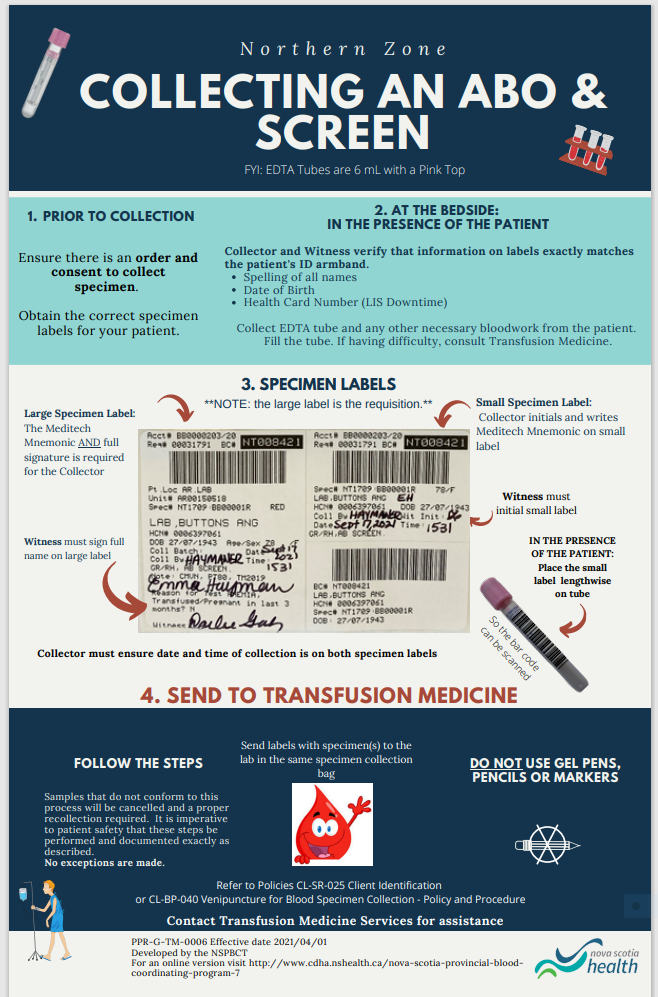 